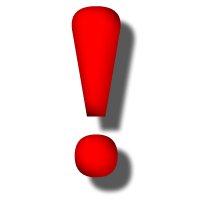 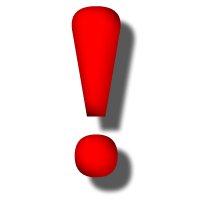 ConsultationPurposename of service applies a systematic approach to adverse, unplanned and untoward events to ensure that such situations are managed in a transparent manner. The analysis of the events will be used to continuously improve the services provided. name of service applies a systematic approach to adverse, unplanned and untoward events to ensure that such situations are managed in a transparent manner. The analysis of the events will be used to continuously improve the services provided. ScopeThis document applies to all name of service service users their family/whānaupersonnel (personnel includes employed and contracted people)This document applies to all name of service service users their family/whānaupersonnel (personnel includes employed and contracted people)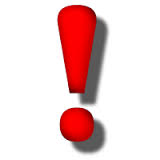 This document is about adverse events that relate to service delivery.For example: medication errors, infections, crisis requiring interventions, complaints by service users or their families, abuse, neglect etc.Health and safety at work accidents/incidents need to be managed in line with Health and Safety at Work legislation as per Health and Safety at Work Policy and Procedures.It is suggested that organisations set up their adverse event system to match the reportable event codes in the National Reportable Event Policy.This document is about adverse events that relate to service delivery.For example: medication errors, infections, crisis requiring interventions, complaints by service users or their families, abuse, neglect etc.Health and safety at work accidents/incidents need to be managed in line with Health and Safety at Work legislation as per Health and Safety at Work Policy and Procedures.It is suggested that organisations set up their adverse event system to match the reportable event codes in the National Reportable Event Policy.ReferencesReferencesReferencesTypeTitleTitleRelated internal policies/proceduresInfection Prevention and Control Manual Complaints Management Medication ManagementQuality FrameworkDeath of a Service UserInfection Prevention and Control Manual Complaints Management Medication ManagementQuality FrameworkDeath of a Service UserLegislationCoroners Act 2006 Health Act 1956 Health and Disability Services (Safety) Act 2001Health Practitioners Competence Assurance Act 2003     Mental Health (Compulsory Assessment and Treatment) Act Section 31 ReportingCoroners Act 2006 Health Act 1956 Health and Disability Services (Safety) Act 2001Health Practitioners Competence Assurance Act 2003     Mental Health (Compulsory Assessment and Treatment) Act Section 31 ReportingDocuments/GuidelinesGuidance to open disclosure policiesOpen disclosure e-learning Guide to adverse medication response reportingNew Zealand Health and Disability National Reportable Events PolicyReporting and reviewing adverse events involving users of mental health servicesWHO: Conceptual Framework for the International Classification for Patient SafetyGuidance to open disclosure policiesOpen disclosure e-learning Guide to adverse medication response reportingNew Zealand Health and Disability National Reportable Events PolicyReporting and reviewing adverse events involving users of mental health servicesWHO: Conceptual Framework for the International Classification for Patient SafetyStandardsNZS 8134:2008, Health and Disability Services StandardsNZS 8134:2008, Health and Disability Services StandardsDefinitions ( NZ Health Quality and Safety Commission)Definitions ( NZ Health Quality and Safety Commission)Definitions ( NZ Health Quality and Safety Commission)Adverse EventAdverse EventAn adverse event is an incident which results in harm to a service user. Incident Incident An incident is any event that could have or did cause harm to a service user. Near miss incidentNear miss incidentAn incident which under different circumstances could have caused harm to a service user but did not, and which is indistinguishable from an adverse event in all but outcome.Open DisclosureOpen DisclosureOpen disclosure, or open communication, refers to the timely and transparent approach to communicating with, engaging with and supporting service users, their families and whānau when things go wrong.RCARCARoot cause analysis: a formal process of investigation designed to identify the root causes of adverse events.Reportable eventReportable eventAny adverse event classified as a SAC 1 or SAC 2. Refer to the Severity assessment code. Services that require HealthCert certification will also need to report events under Section 31 ReportingSACSACSeverity assessment code. This is a risk matrix. Serious incident reviewSerious incident reviewThis term refers to the type of review conducted for serious and sentinel mental health events.The London Protocol is also recommended to use in analysing serious incidents. AbbreviationsAbbreviationsAbbreviationsAEICRAEICRAdverse Events Incident Complaint Record: This is a template used to record all adverse events and health and safety related accidents and incidents.ALALAdverse events log. This is the system services use to log all adverse events and accidents.SIRSIRService Improvement Request: This is a term used instead of corrective action.Reported toType of adverse eventExamplesReported byTime frameFunding and planning agency(for example: DHB, MSD)and name of service Board/DirectorNear miss incidentAny incident or situation that puts at risk (or potentially could put at risk) the health or safety of the people for whom the service is being provided.Media have knowledge of the near miss incidentCEO/Manager/DirectorWithin 48 hours or next working day.Quarterly reports.Funding and planning agency(for example: DHB, MSD)and name of service Board/DirectorNear miss incidentAny incident or situation that puts at risk (or potentially could put at risk) the health or safety of the people for whom the service is being provided.Cause of the near miss incident was misconduct or neglect of any service provider involved in service users’ service delivery.CEO/Manager/DirectorWithin 48 hours or next working day.Quarterly reports.HealthCert (only services that include accommodation).Near miss incidentAny incident or situation that puts at risk (or potentially could put at risk) the health or safety of the people for whom the service is being provided.Service user has left facility without staff knowledge where cognitive impairment/medical condition causes a safety risk to the resident. CEO/Manager/DirectorWithin 48 hours or next working day.Quarterly reports.HealthCert (only services that include accommodation).Near miss incidentAny incident or situation that puts at risk (or potentially could put at risk) the health or safety of the people for whom the service is being provided.A police investigation has started because late night revellers causing noise/damage or there has been an abusive visitor.CEO/Manager/DirectorWithin 48 hours or next working day.Quarterly reports.Health Quality and Safety Commission - central repository.Near miss incidentAny incident or situation that puts at risk (or potentially could put at risk) the health or safety of the people for whom the service is being provided.The near-miss incident is of national interest in terms of learning.SAC 4CEO/Manager/DirectorWithin 70 days of the incident. Reported toType of adverse eventExamplesReported byTime frameFunding and planning agency(for example: DHB, MSD)and name of service Board/DirectorAdverse eventAny investigation commenced by a member of the police into any aspects of the service.Infectious disease outbreaks.Adverse event requiring transfer to higher level of care, including hospitalization.All the situations that are reported to HealthCert and the Health Quality and Safety Commission.CEO/Manager/DirectorThe service users’ general practitioner.CEO/Manager/DirectorWithin 48 hours or next working day.Quarterly reports.Public HealthAdverse eventAny investigation commenced by a member of the police into any aspects of the service.Notifiable diseases CEO/Manager/DirectorThe service users’ general practitioner.CEO/Manager/DirectorWhen condition is identified.HealthCert (only services that include accommodation).Adverse eventAny investigation commenced by a member of the police into any aspects of the service.Physical assault by staff of service user or service user assaulting a service user or a member of the public. Financial abuse by staff of service user or service user financial abuse of another service user. When police investigation started as a missing service user not found. Service user on leave and not returned by family.CEO/Manager/DirectorThe service users’ general practitioner.CEO/Manager/DirectorWithin 48 hours or next working day.Health Quality and Safety Commission - central repositoryPermanent or temporary loss of function that is related to the process of health care and differs from the expected outcome of that care.Administering medication the service user is allergic to.SAC 1,2,3CEO/Manager/DirectorThe service users’ general practitioner.CEO/Manager/DirectorWithin 70 days of the adverse event.Reported toType of adverse eventExamplesReported byTime frameFunding and planning agency(for example: DHB, MSD)and name of service Board/DirectorSerious harm event and sentinel event.Sudden deaths.Death or permanent severe loss of function that is related to the process of health care and differs from the expected outcome of that care.All situations that are reported to HealthCert and the Health Quality and Safety Commission.CEO/Manager/DirectorWithin 24 hoursHealthCert (only services that include accommodation).Serious harm event and sentinel event.Sudden deaths.Death or permanent severe loss of function that is related to the process of health care and differs from the expected outcome of that care.Unexpected death in otherwise stable resident.Suicide.Unsigned death certificate because locum GP unwilling to sign.Death of a service user who is under a Compulsory Treatment Order (Mental Health).CEO/Manager/DirectorWithin 24 hoursHealth Quality and Safety Commission - central repositorySerious harm event and sentinel event.Sudden deaths.Death or permanent severe loss of function that is related to the process of health care and differs from the expected outcome of that care.Wrong consumer or wrong procedure that caused severe harm.CEO/Manager/DirectorSAC 1 and SAC 2: Within 15 days of the adverse event.Group/RoleDate